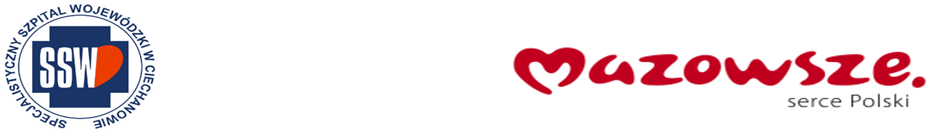 Załącznik nr 5 - zobowiązanie podmiotudotyczy postępowania znak. ZP/2501/53/24 – Usługa okresowych przeglądów aparatury medycznejDane podmiotu udostępniającego zasoby                                                          Zobowiązanie  podmiotu o oddaniu Wykonawcy swoich zasobów dotyczących: 1zdolności zawodowejZobowiązuję/zobowiązujemy się do oddania do dyspozycji Wykonawcy:niezbędnych zasobów na potrzeby wykonania zamówienia publicznego na wykonanie usługi okresowych przeglądów aparatury medycznej w związku  z powołaniem się na te zasoby  w celu spełniania warunku udziału w postępowaniu przez Wykonawcę  dotyczących sytuacji finansowej/zdolności zawodowych1.W związku z powyższym informujemy: 21 niewłaściwe skreślić2  prosimy o przedstawienie informacji w kol. 2Pełna nazwa:Adres:Pełna nazwa:Adres:Zakres zasobów udostępnianych WykonawcySposób i okres udostępniania zasobów przy wykonaniu zamówieniaZrealizujemy  usługi/roboty budowlane  w wymienionym  zakresiekwalifikowany podpis elektroniczny 